Дорогие ребята, Вас ждёт наш класс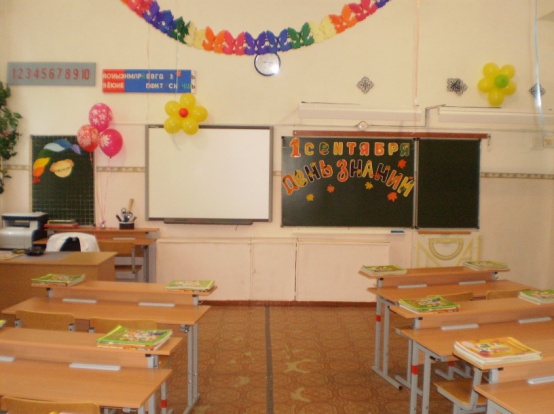 Что необходимо приобрести ученику для 1 класса:1.    Обложки для книг.2.    Обложки для тетрадей.3.    Тетради в клетку.4.    Тетради в линейку 5.    Веер букв. Веер цифр. Набор геометрических фигур. 6.    Счетные палочки.7.    Линейка.8.    Ручки (синяя, зеленая, красная).9.    Простые карандаши.10.     Закладки для книг.11.     Цветная бумага.12.     Цветной картон.13.     Белая бумага.14.     Ножницы с тупыми концами.15.     Альбом для рисования, кисти (натуральные).16.     Клей.17.     Пластилин, дощечка.18.     Цветные карандаши.19.     Спортивная форма и спортивная обувь.20.     Сменная обувь.